DJEČJA  GLISTA ( ENTEROBIUS  VERMICULARIS )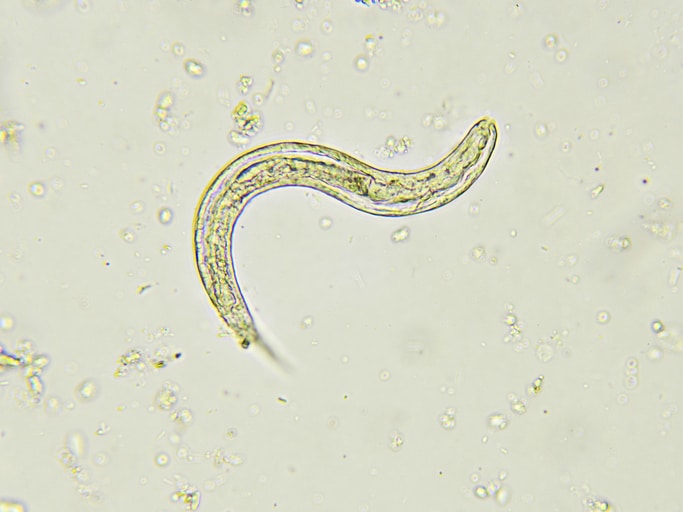 Mala dječja glista je iznimno raširena, čak i u razvijenim zemljama, a jedini prirodni domaćin je čovjek. Glavni uzrok primarne infekcije su najčešće nehigijenski uvjeti, kada dolazi do kontakta s jajima male dječje gliste. Jaja se mogu nalaziti u hrani, vodi, odjeći, posteljini, rublju ili općenito u prirodi, gdje im pogoduju topli i vlažni uvjeti.Velikoj raširenosti male dječje gliste  pogoduje i mogućnost autoinfekcije  u  pojedinaca  koji su već zaraženi.Suzbijanje   enterobijaze  je  prilično  složeno.  Vrlo je važna  edukacija  o  osobnoj  higijeni  pa  se  preporuča:Obavezno pranje ruku sapunom i toplom  vodom  prije jela, poslije  korištenja  toaleta  i  mijenjanja pelena. Skraćenje noktiju te  izbjegavanje  griženja  noktiju, izbjegavanje  češanja  područja  oko  anusa, redovito  čišćenje  prostorija  u kojima se boravi, prokuhavanje  donjeg  rublja  i posteljine.Pripremila: bacc.med.techn. Marijana Strukan                                                Izvor: https://www.nzjz-split.hr